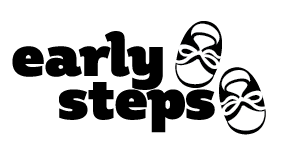 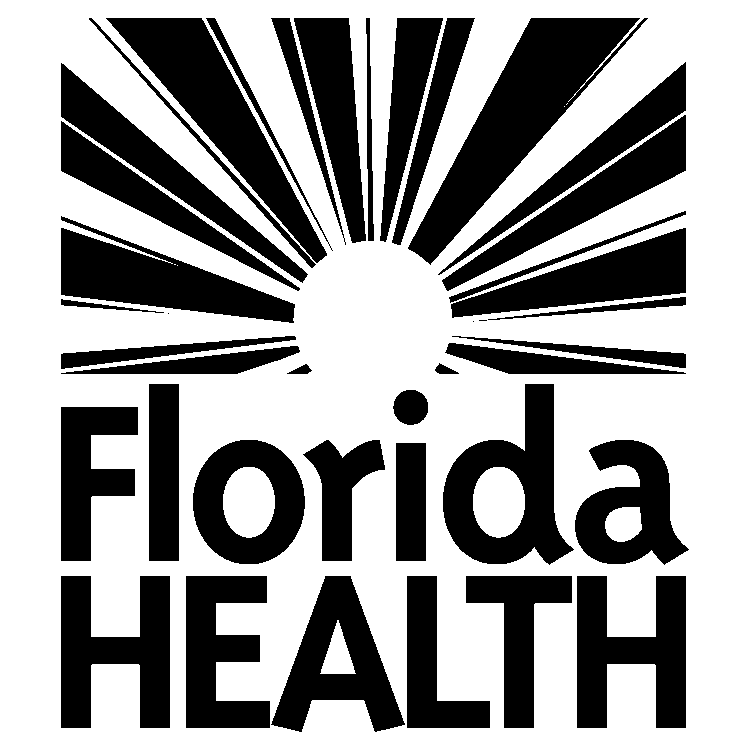 Early Steps Insurance Information UpdateDear name of parent/caregiver:Child’s Name:      	DOB:      This is a reminder that under Early Steps, Part C of the Individuals with Disabilities Education Act (IDEA), Part C is the payer of last resort. It is important that you update your insurance information when coverage changes.Please let your service coordinator know if there have been changes to any of the following:insurance carrierpolicy numberpolicy captypes of early intervention services, therapies, and other services included in the benefit packageservice requirements or limitationsfamily co-payment and/or deductibleIs there a tax-favored health plan connected with the benefit package or otherwise provided by or on behalf of the family?  This may include a health savings account (HSA), medical savings account (MSA), health flexible spending arrangement (FSA), or health reimbursement arrangement (HRA).Additional instructions:If you have any questions, please contact your service coordinator, __service coordinator name__, at __service coordinator phone number__, or email __service coordinator email__.